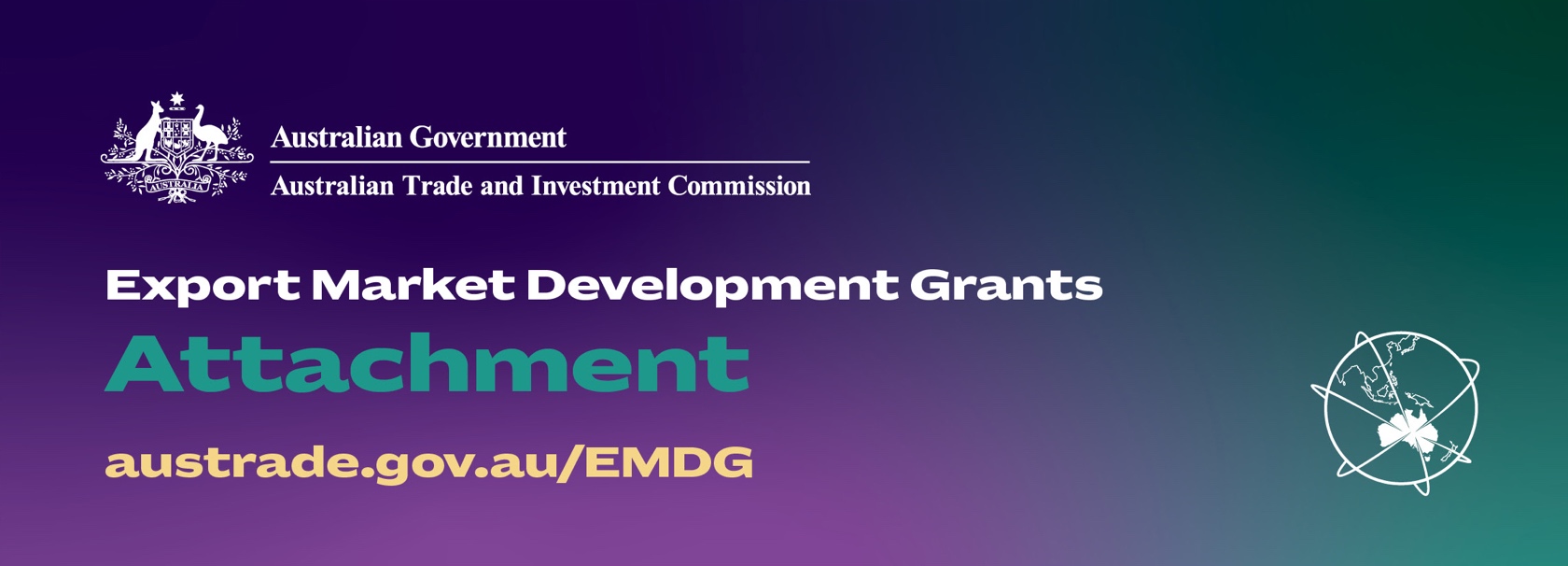 Export Market Development GrantsServices other than tourism servicesRule 21(b): Services other than tourism servicesPlease complete and attach to the application form in the online portal. To be eligible, your services must meet at least 3 of the 4 criteria set out in questions 4-7.Q.Question and response1Name of applicant:Enter your response hereTrading as: Enter your response here2Applicant ABN:Enter your response here3Please provide a detailed description of the services you supply (whether in or outside Australia) to foreign persons.Please clearly identify those services supplied outside Australia.Enter your response here4Are the assets used to make the services ready for sale or supply mainly or substantially based in Australia?Where are the business assets based that are used in making the services ready for sale or supply?Are these business assets mainly or substantially based in Australia, and what is their estimated dollar value?Who owns any intellectual property relating to the services? List which assets are used and how the assets are used to make the services ready for sale. Please provide specific details.Enter your response here5Are the activities resulting in the services being made ready for sale or supply mainly or substantially carried on in Australia?Where are the activities carried on which result in making the services ready for sale or supply?Are these activities, including product development, mainly or substantially carried on in Australia?Please provide specific details including a staffing profile and their role in export sales.Enter your response here6For services supplied outside Australia — is a significant proportion of the value of the services added in Australia?For services supplied outside Australia what proportion of the value of the services is added within Australia i.e. how much of the value of the final sales price of the services is attributable to Australian inputs compared to overseas inputs such as professional staff compared to labourers and underlying intellectual property? Please provide specific details and a costing report for each service supplied outside Australia.Enter your response here7Does the supply of the services directly generate significant employment in Australia?Please provide specific details.Enter your response here